COMUNICAZIONE EDILIZIA LIBERAArt. 6, comma 1, del d.P.R. 6 giugno 2001 n. 380TITOLARE:      TECNICO:      IMPRESA:      Destinazione d’uso:        a) interventi di manutenzione ordinaria; b) interventi volti all’eliminazione di barriere architettoniche che non comportino la realizzazione di rampe o di ascensori esterni, ovvero di manufatti che alterino la sagoma dell’edificio; c) opere temporanee per attività di ricerca nel sottosuolo che abbiano carattere geognostico, ad esclusione di attività di ricerca di idrocarburi, e che siano eseguite in aree esterne al centro edificato; d) movimenti di terra strettamente pertinenti all’esercizio dell’attività agricola e le pratiche agro-silvo-pastorali, compresi gli interventi su impianti idraulici agrari; e) serre mobili stagionali, sprovviste di strutture in muratura, funzionali allo svolgimento dell’attività agricola; f) installazione dei depositi di gas di petrolio liquefatti di capacità complessiva non superiore a 13 mc ai sensi dell’art.17 del d. lgs. n. 128/2006.DATI IDENTIFICATIVI DELL’IMMOBILESito in via/località       n°       Piano       Interno      Zona omogenea secondo il vigente strumento urbanistico:      Descrizione sommaria dell’intervento:DATI DEL DICHIARANTEper conto:proprio;de      soggett      elencat      nell’allegata tabella A;della Ditta/Società/Impresa      , P.I./C.F.      con sede in       via       n.      ,avente titolo alla presentazione della COMUNICAZIONE DI EDILIZIA LIBERA in quanto:proprietario esclusivo;                          delegato dalla Ditta       in qualità di Rappresentante Legale;delegato dal Condominio       in qualità di Amministratore/delegato (allegare la delibera di assemblea condominiale nel quale viene rilasciato il nulla osta dei condomini sui lavori (solo per i lavori che interessano parti condominiali);comproprietario con i      soggett      elencat      nell’allegata tabella A;locatario/comodatario       a tale scopo autorizzato da      proprietari      nell’allegata tabella A.COMUNICAricorrendo la fattispecie di cui all’art 6, comma 1, del d.P.R. 6 giugno 2001 n. 380 che il giorno   darà inizio ai lavori edili sottodescritti, nel pieno rispetto delle prescrizioni degli strumenti urbanistici comunali, e comunque nel rispetto delle altre normative di settore aventi incidenza sulla disciplina dell’attività edilizia e, in particolare, delle norme antisismiche, di sicurezza, antincendio, igienico - sanitarie, di quelle relative all’efficienza energetica nonché delle disposizioni contenute nel “Codice dei beni culturali e del paesaggio” di cui al decreto legislativo 22 gennaio 2004, n. 42.Consapevole che le dichiarazioni mendaci e le falsità in atti comportano le sanzioni previste dall’art. 76 del d.P.R. n. 445/2000;che i dati personali sopra riportati sono veritieri;di essere legittimato, secondo le vigenti norme, alla presentazione della comunicazione di edilizia libera;le opere sopra citate riguardano un immobile realizzato/modificato in conformità a:Licenza/Concessione Edilizia/ Permesso di Costruire..............	n°       del Autorizzazione Edilizia……………………………………….		n°       del Accertamento di conformità ex art. 36 d.P.R. n.380/01 …….		n°       del D.I.A. / S.C.I.A……………………………………………….		n°       del Domanda di Condono Edilizio – Legge n.47/85 –    Pratica……..	n°       del Domanda di Condono Edilizio  – Legge n.724/94 – Pratica……	n°       del Domanda di Condono Edilizio  – Legge n.326/03 – Pratica……	n°       del C.E.  o  P.d.C. in sanatoria  Legge n. 47/85……………………...	n°       del C.E.  o  P.d.C. in sanatoria  Legge n.724/94…………………….	n°       del P.d.C. in sanatoria  Legge n.326/03 ……………………….		n°       del Primo accatastamento estremi della denuncia catastale………	n°       del Preesistente al 1942 (Allegare planimetria catastale originale) Preesistente al 1967 (Allegare planimetria catastale originale) dichiara inoltre che sull’immobile sussistono interventi in parziale difformità sanzionati ai sensi dell’art.34, c.2, d.P.R. n.380/2001che  non sono in corso altri progetti edilizi sull’immobile o nell’area oggetto dell’intervento;che sono attualmente in corso i lavori autorizzati con:Permesso di Costruire 	n.       del Provvedimento Unico  	n.       del D.I.A./S.C.I.A.  prot. 		n.       del SI IMPEGNAricorrendone la fattispecie:ad osservare tutte le indicazioni e prescrizioni previste nel vigente strumento urbanistico e piani attuativi;a munirsi di tutte le autorizzazioni, nulla-osta, pareri, atti di assenso comunque denominati, previsti dalle vigenti norme, prima della esecuzione dei lavori (PAI, Soprintendenza Archeologica, Soprintendenza ai Monumenti, PUTT/P, ecc…);ad avvalersi di impresa regolarmente iscritta alla Camera di Commercio, Industria ed Artigianato, in regola con il DURC;alla piena osservanza delle norme in materia di smaltimento rifiuti (smaltimento rifiuti presso discariche autorizzate);alla piena e perfetta osservanza di quanto previsto dal d. lgs. n.81/08;alla piena osservanza delle norme in materia di impianti di cui al DM n.37/2008 e di risparmio energetico;alla piena osservanza delle norme in materia di abbattimento barriere architettoniche;a rispettare i diritti dei terzi;ad installare apposita tabella di cantiere;ad effettuare l’aggiornamento catastale nel termine di cui all’art. 34-quinquies, comma 2, lettera b), del D.L 10 gennaio 2006, n. 4, convertito, con modificazioni, dalla Legge 9 marzo 2006, n. 80, nei casi previsti dalle vigenti disposizioni;a richiedere la nuova agibilità nei casi previsti dalle vigenti norme;a richiedere apposita autorizzazione nel caso di occupazione di aree pubbliche o di uso pubblico (per montaggio ponteggi ecc.). E SOLLEVAil Comune di       da ogni responsabilità nei confronti dei terzi.Firma del richiedente___________________________________________allegare copia documento di identità come da art. 38 del d.P.R. n.445/20Il sottoscritto dichiara di aver preso visione dell’informativa ai sensi del  d. lgs n. 196/2003 e di dare il consenso al trattamento dei dati personali.Data , 		                			    Firma   _______________________________PER ACCETTAZIONE:L’IMPRESA (timbro e firma)____________________________________________PER ACCETTAZIONE:IL TECNICO (timbro e firma) ____________________________________________Stemma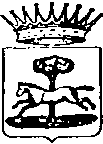 Al Comune diGUAGNANOSportello Unico per l’Edilizia - SUEPratica ediliziaN°        del Censito al NCEUCensito al NCEUCensito in NCTCensito in NCTN.foglioparticellasubCat.foglioparticellasubSuperfici (reali e non catastali)Superfici (reali e non catastali)Superfici (reali e non catastali)Superfici (reali e non catastali)Superfici (reali e non catastali)Superfici (reali e non catastali)coperta mq.scoperta mq.altezza m.S.L.S.Superficie lorda di solaioS.U.Superficie utilevolume mc.Il sottoscritto (Cognome e Nome)Luogo e data di nascitaResidente aViaNr.Codice fiscaleRecapito telefonico      Fax            Fax            Fax            Fax      E_mailPecche i lavori saranno eseguiti dall’impresa:allega pertanto relativo DURC (documento unico di regolarità contributiva);    oppure:che eseguirà i lavori in economia diretta, in quanto trattasi di opere di modesta entità eseguibili   direttamente dall’interessatoTABELLA “A”ATTO DI DELEGA DEGLI ALTRI SOGGETTI AVENTI TITOLO O COMUNQUE INTERESSATI ALLA COMUNICAZIONE DI EDLIZIA LIBERA  La presente pratica edilizia è sottoscritta in solido dai seguenti soggetti aventi titolo, che delegano l’istante alla presentazione della comunicazione di edilizia liberaLa presente pratica edilizia è sottoscritta in solido dai seguenti soggetti aventi titolo, che delegano l’istante alla presentazione della comunicazione di edilizia liberaSig.       Cod. Fisc.       residente in       via       N°       C.A.P.       
in qualità di Comproprietario Nudo proprietario Usufruttuario Affittuario altro (specificare):       per atto del Notaio       rep.       racc.       del .Firma: _______________________________________________Allegare copia documento di identità come da art. 38 del d.P.R. n.445/2000Sig.       Cod. Fisc.       residente in       via       N°       C.A.P.       
in qualità di Comproprietario Nudo proprietario Usufruttuario Affittuario altro (specificare):       per atto del Notaio       rep.       racc.       del .Firma: _______________________________________________Allegare copia documento di identità come da art. 38 del d.P.R. n.445/2000Sig.       Cod. Fisc.       residente in       via       n       C.A.P.       
in qualità di Comproprietario Nudo proprietario Usufruttuario Affittuario altro (specificare):       per atto del Notaio       rep.       racc.       del .Firma: _______________________________________________Allegare copia documento di identità come da art. 38 del d.P.R. n.445/2000Sig.       Cod. Fisc.       residente in       via       n       C.A.P.       
in qualità di Comproprietario Nudo proprietario Usufruttuario Affittuario altro (specificare):       per atto del Notaio       rep.       racc.       del .Firma: _______________________________________________Allegare copia documento di identità come da art. 38 del d.P.R. n.445/2000Sig.       Cod. Fisc.       residente in       via       n       C.A.P.       
in qualità di Comproprietario Nudo proprietario Usufruttuario Affittuario altro (specificare):       per atto del Notaio       rep.       racc.       del .Firma: _______________________________________________Allegare copia documento di identità come da art. 38 del d.P.R. n.445/2000Sig.       Cod. Fisc.       residente in       via       n       C.A.P.       
in qualità di Comproprietario Nudo proprietario Usufruttuario Affittuario altro (specificare):       per atto del Notaio       rep.       racc.       del .Firma: _______________________________________________Allegare copia documento di identità come da art. 38 del d.P.R. n.445/2000Sig.       Cod. Fisc.       residente in       via       n       C.A.P.       
in qualità di Comproprietario Nudo proprietario Usufruttuario Affittuario altro (specificare):       per atto del Notaio       rep.       racc.       del .Firma: _______________________________________________Allegare copia documento di identità come da art. 38 del d.P.R. n.445/2000Sig.       Cod. Fisc.       residente in       via       n       C.A.P.       
in qualità di Comproprietario Nudo proprietario Usufruttuario Affittuario altro (specificare):       per atto del Notaio       rep.       racc.       del .Firma: _______________________________________________Allegare copia documento di identità come da art. 38 del d.P.R. n.445/2000